Приложениек Положению о проведении конкурсапроектов «Бюджет для граждан» в 2024 году, утвержденномураспоряжением финансового управления администрациигородского округа Серебряные пруды Московской областиот  23.12.2023 года №41ЗАЯВКАна участие в конкурсе проектов «Бюджет для граждан» являюсь(емся) автором(ами) конкурсного проекта, представленного на конкурс.С Положением о конкурсе проектов «Бюджет для граждан» полностью ознакомлен(ы) и согласен(ы).Приложение представлено на (нужное отметить):Бумажном носителе информации на ___________листахЭлектронном носителе информацииИное (указать)Согласен(ы) на обработку персональных данныхСогласен(ы) на фото/видео обработку, публикацию представленного проекта и информации о проекте и участниках в открытых источниках		________________			____________________		    подпись*				    расшифровка**Дата  * Для группы авторов обязательно представление сведений по каждому автору.Наименование номинации, в которой представлен конкурсный проектФ.И.О. участника Ф.И.О. родителя или законного представителяФ.И.О. несовершеннолетнего (не достигшего возраста 18 лет),указать кем приходитсяДата рождения (дд.мм.гггг), возраст (полных лет)*Адрес места жительства участника(ов)конкурса *Номера контактных телефонов участника(ов) *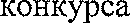 Адрес электронной почты участника(ов)конкурса *Место учебы, работы(при наличии)Вид профессиональной деятельности*(для учащихся указывается класс/курс и наименование учебного учреждения)Приложением к заявке является Конкурсный проект, представленный в формате (нужное отметить): презентация, мультимедийная презентация, видеоролик, мультипликационный ролик, буклет, интернет-брошюра,   иное (указать)Краткая аннотация (2-3 предложения)